AgendaAVATAR Meeting 4/12/169:00 AM-1:00PM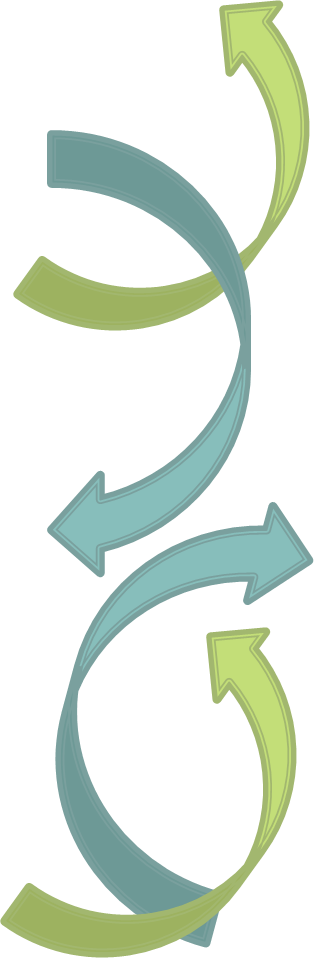 Pathways to Success ModulesWelcome- Nan GainerSummary of past AVATAR activities- Gayle ParenicaPreview final copy of Module 1Review Module 2:  Setting Expectations for College SuccessOur Work Today:   Tweak Module 2-  More from Content Areas(?)Creation of Third Training Module “Differentiated Learning: Connecting Learning between High School and College”Circle MapOur Regional Data- GayleRational for ModuleModule to include:ResearchVideos as neededContent Connections     Must Include Technology Connections    What are the top 5 “disconnects” between HS and PS education?Must address “Top 5” issues from post-secondary educationMust address “Top 5” issuers from Secondary education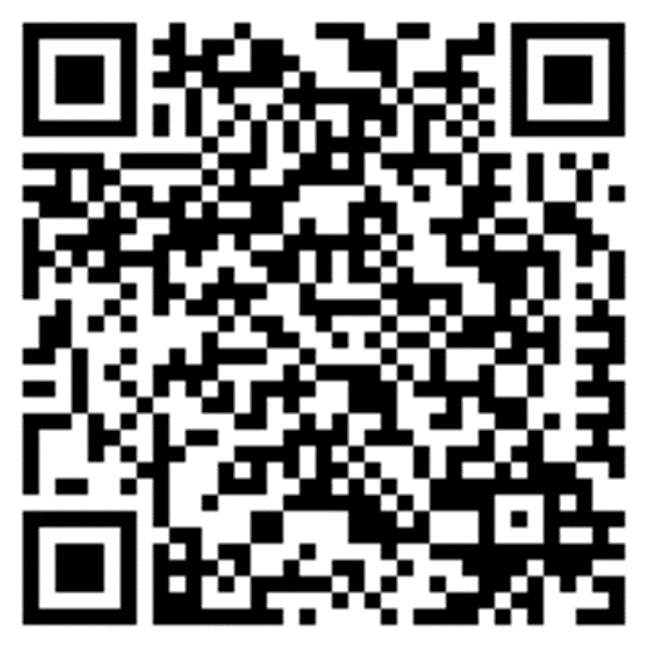 